Evening Service Chants
[conclusion of evening meditation]O	O	O O[Tisarana]	[Refuges in Pali]Buddham saranam gacchami; 	I take refuge in Buddha♪______________________ Dhammam saranam gacchami;	…Dharma♪_______________________^Sangham saranam gacchami.	…Sangha♪______________________ Dutiyampi Buddham saranam gacchami; 	secondly…♪_______________________________ Dutiyampi Dhammam saranam gacchami;	♪________________________________^Dutiyampi Sangham saranam gacchami.	♪______________________________ Tatiyampi Buddham saranam gacchami; 	thirdly…♪_______________________________ Tatiyampi Dhammam saranam gacchami;	♪________________________________^Tatiyampi Sangham saranam gacchami.	♪______________________________ Key:[text] – Chanted by the CantorText – Chanted by the GroupText or [text] – Translation or direction. Not chanted.Text – Title or section. Not chanted.O	O	O O  – 3 Bells and ProstrationsRev 6/6/2014Red Clay Sangha Common Chant Card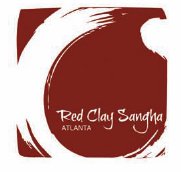 Arousing bodhichitta is: for the sake of others, Longing to attain perfect enlightenment			-Buddha MaitreyaOpening Chants[before morning meditation]Main Service[directly following morning meditation]O	O	O O[Repentance Gatha]				three timesAll my past and harmful karmaBorn of beginningless greed, anger, and ignoranceThrough body, speech, and mindI now fully avow[Three Refuges]	in Pali and EnglishBuddham saranam gacchami; ♪______________________ Dhammam saranam gacchami;♪_______________________^Sangham saranam gacchami.♪______________________ I take refuge in Buddha; ♪__________________ I take refuge in Dharma; ♪__________________^I take refuge in Sangha. ♪__________________ [Sutra Gatha]The Dharma is vast and subtleNow we can hear and accept itStudy and practice itMay we realize its true meaning[The Daily Sutra Selection – see insert][Dedication of Merit]All Buddhas throughout space and time,All honored ones, bodhisattva-mahasattvas,Wisdom beyond wisdom, Maha Prajna ParamitaO	O	O O[The Dharma Discussion][Bodhisattva Vows] 			            three timesBeings are numberless; I vow to awaken them.Delusions are inexhaustible; I vow to end them.Dharma gates are boundless; I vow to enter them.The Buddha way is unsurpassable; I vow to embody it.[Atta Dipa][Self Light]Vi-har-thaBe islands unto yourselvesAtta Sara-narefuges unto yourselves,a-nanna sara-naSeeking no external refuge.Dhamma dipaWith the Dharma as your island,Dhamma sara-naThe Dharma as your refuge,a-nanna sara-naSeeking no other refuge.[Vandana][Homage]Namo TassaHomage to the BuddhaBhaga-vato ara-hatoThe Venerable One, The Enlightened OneSamma sambud-dhassaThe Supremely Awakened One